Workington Town Council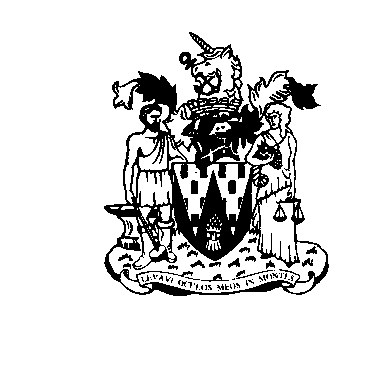 Town Hall, Oxford Street, Workington, Cumbria CA14 2RSTelephone: 01900 702986Email: office@workingtontowncouncil.gov.ukWebsite: www.workingtontowncouncil.gov.uk29th October 2021To Members of Environment Committee(Copy for information only to other members of Workington Town Council)You are summoned to a meeting of Workington Town Council Environment Committee on Thursday 4th November 2021 at 7pm.The meeting will be hold at the Workington Town Council Community Centre, Princess Street, Workington . Yours faithfullyCGourlayCatherine GourlayTown ClerkAGENDA1.	ApologiesTo receive and accept any apologies. If accepted, apologies will be considered to be for reasons approved by the Council under the terms of Local Government Act 1972, s85.2. 	Declarations of InterestTo receive any declarations of interest relating to matters which appear on this agenda, but which have not been previously declared on members’ declarations of pecuniary interest and other interests.3. 	Exclusion of Press and Public (Public Bodies Admission to Meetings Act 1960)To consider whether there are any agenda items during consideration of which the press and public should be excluded.4.	Minutes of the previous meetingTo receive the minutes of the meeting on 9th September 2021 and affirm them as a true record.5. 	Progress review of ongoing projectsStainburn and Westfield SeatsBenches for Harrington MarinaSiting of play gym at Harrington Marina Extra swing for disabled children at Harrington play area.Bus SheltersBacklanesAir Flow StudyTraffic StudySignage in Vulcan Park6.	AllotmentsTo consider introducing water butts as an alternative to pipped water.7. 	Cumbria in Bloom 2022To consider the costings and plans for future for tree planting.  Consider meeting with the Estates Team Leader to consider a location for a children’s garden.8.	Westfield Play AreaTo consider the Environment Committee visiting the area of Westfield to consider a suitable area for play area location.Cllr H Harrington (Chair)Cllr C ArmstrongCllr P ScottCllr R BriggsCllr S StoddartCllr J KingCllr G GlaisterCllr L Williams